     На основу члана 116. Закона о јавним набавкама ( „ Сл. гласник РС „ бр.68/2015. ), наручилац - Основна школа „ Вук Караџић“ у Бадовинцима, у поступку јавне набавке мале вредности, број : 1/2015 , објављује :  ОБАВЕШТЕЊЕО ЗАКЉУЧЕНОМ УГОВОРУ  О ЈАВНОЈ НАБАВЦИ МАЛИХ ВРЕДНОСТИ БРОЈ: 1/2015Назив наручиоца : Основна школа „ Вук Караџић“ БадовинциАдреса наручиоца : Карађорђева, бр. 1, 15358 БадовинциИнтернет страница наручиоца: www.os-vukkaradzic.edu.rsВрста наручиоца : ПросветаВрста предмета : РадовиОпис предмета набавке, назив и ознака из општег речника набавке : Набавка радова – замена прозора и реконструкција фасаде на делу школског објекта, број: ЈНМВ 1/2015Шифра из општег речника набавке: Завршни грађевински радови - 45400000 , Радови на уградњи столарије - 45420000, Фасадни радови - 45443000Уговорена вредност: 1.259.428,32 динара ( без ПДВ-а ), 1.511.313,98 динара ( са ПДВ-ом)Критеријум за доделу уговора : Најнижа понуђена ценаБрој благовремено примљених понуда : 6Број одговарајућих и прихватљивих понуда: 5Понуђена цена код одговарајућих и прихватљивих понуда :Највиша: 2.119.833,50 динара ( без ПДВ-а ), 2.543.800,20 ( са ПДВ-ом)Најнижа: 1.259.428,32 динара ( без ПДВ-а ), 1.511.313,98 динара ( са ПДВ-ом)Датум доношења одлуке о додели уговора: 02.11.2015. годинеДатум закључења уговора: 12.11.2015. годинеОсновни подаци о понуђачу/извођачу радова : DECOFORM Д.О.О. Београд, Јајинци, Булевар ЈНА, број : 49/А                                                                                            11000 Београд, законски заступник-Драгана Богдановић Период важења уговора: До реализације уговорених радова.Остале информације: /                                                                                                                                                                          Овлашћено лице Наручиоца:                                                                                                                                             _____________________________                                                                                                                                                   Директор-Владимир РосићРепублика Србија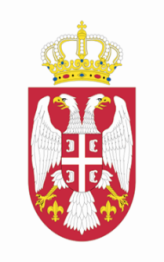 OШ “ Вук Караџић “Карађорђева 115358 БадовинциДел. бр. 379/2Датум: 16.11.2015. године